Ясность сознанияСюда включаются пациенты с выраженным оглушением (тех, кого трудно пробудить или те, у кого отмечается явная сонливость во время осмотра) или с возбуждением/гиперактивностью. Понаблюдайте за пациентом, если он спит, попытайтесь разбудить голосом или легким прикосновением к плечу.  Попросите пациента назвать свое имя и адрес, чтобы было легче оценить ясность сознания.- Норма (в ясном сознании, не возбужден во время осмотра)   					0- Немного сонлив в течение <10 сек после пробуждения, затем в норме 					0 - Сознание явно изменено   									4ОриентировкаВозраст, дата рождения, место (название больницы), текущий год.Без ошибок  										01 ошибка      										12 ошибки      										2ВниманиеПопросите пациента: «Пожалуйста, назовите месяцы года в обратном порядке, начиная с декабря».Месяцы года  обратном порядке      Называет 7 и более месяцев правильно - 				0                                                             Начинает, но правильно называет менее 7                                                                месяцев/ или отказывается даже начинать                                                              перечисление  - 							1                                                             Невозможно оценить (не может начать потому,                                                              что в тяжелом состоянии, сонлив,                                                               невнимателен) - 							2Острое начало или волнообразное течениеИмеются данные о значительных изменениях или флюктуации: уровня сознания, когнитивных функций, других психических функций (паранойя, галлюцинации), которые появились в течение последних 2 недель и присутствовали в течение последних 24 часов.Нет 											0Да  											44 и более: вероятный делирий +/- когнитивные нарушения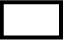 1-3: возможные когнитивные нарушения0: делирий или выраженные когнитивные                                                                                                                   Балл по 4 ATнарушения мало вероятны (но делирий все же возможен, если по [4] информация не полная).Инструкции:                   Версия 1.1. Информация и материал для скачивания: www.the4AT.com4-АТ – оценочный инструмент, созданный для быстрой начальной оценки на предмет делирия и когнитивных нарушений. 4 балла или более указывают на вероятный делирий, но для установки диагноза необходимо провести более детальную оценку психического статуса и сбор анамнеза у близких. Результат 1-3 балла указывают на когнитивные нарушения,  необходимо провести более детальное исследование когнитивных функций и сбор анамнеза у близких. Результат 0 баллов достоверно не исключает делирий или когнитивные нарушения, может понадобится более детальное исследование в зависимости от клинической ситуации. Оценка по пп. 1-3 проводится исключительно на основании наблюдения за пациентом во время осмотра.  Оценка по пункту 4 требует информации из одного или нескольких источников, таких как Ваши собственные знания о пациенте, другие сотрудники, знающие пациента (т.е. медицинские сестры), направление врача общей практики, история болезни, ухаживающие. При проведении теста и интерпретации его результатов исследователь должен принимать во внимание возможные трудности при общении с пациентом (снижение слуха, дисфазия, незнание языка).Ясность сознания: В общесоматическом стационаре измененный уровень сознания наиболее вероятно является проявлением делирия. Если во время клинического осмотра у пациента наблюдается значительно измененный уровень сознания – ставиться 4 балла по этому пункту.  Ориентировка (Краткий тест психических функций  - 4(AMT-4)) Этот балл может быть взят из теста AMT-10, если он был проведен непосредственно перед этим. Острое начало или волнообразное течение. Волнообразное течение может наблюдаться у пациентов без делирия в некоторых случаях деменции, но выраженная флюктуация обычно указывает на делирий. Для облегчения выявления галлюцинаций/параноидальных мыслей можно спросить у пациента: «Вас как-нибудь беспокоит происходящее здесь?»; «Вас пугает кто-то или что-то здесь?», «Приходилось ли Вам  слышать или видеть что-то необычное последнее время?»Четырехфакторный оценочный тест на когнитивные нарушения и делирий (4-А тест, 4-АТ) ПациентДата рожденияНомер пациентаДата                                       ВремяИсследователь